Crna Gora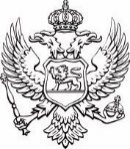 Ministarstvo prosvjetePRES POVODOM PREDSTAVLJANJA „NASTAVE NA DALJINU – #UčiDoma“Poštovani učenici, cijenjeni roditelji, uvaženi predstavnici medija,Već neko vrijeme se suočavamo sa ozbiljnim zdravstvenim i društvenim izazovom, uzrokovanim epidemijom novog koronavirusa, koji nažalost nije, niti je mogao zaobići Crnu Goru.O težini situacije u kojoj se nalazimo najbolje govori podatak da u mnogim najrazvijenijijim i najuređenijm državama Evrope ovaj virus dnevno odnosi na stotine života. Međutim, bez obzira na to, važno je da još jednom saopštimo da nije vrijeme za paniku, vrijeme je za odgovornost!Tu odgovornost naš zdravstveni sistem, i Vlada u cjelini, svakodnevno pokazuje ozbiljnim pristupom i pravovremenim povlačenjem teških ali opravdanih odluka, zahvaljujući kojima smo, između ostalog, odolijevali unošenju virusa u Crnu Goru gotovo puna tri mjeseca od prvog zabilježenog slučaja u Evropi. Apsolutno sam uvjeren da je odluka o obustavi nastave u vrtićima, školama i fakultetima jedna od takvih odluka, jer smo na taj način pokazali da nam je zdravlje djece apsolutni prioritet, bez obzira na to što što svi znamo da zatvaranje škola resor na čijem sam čelu stavlja pred ozbiljan izazov.Naš stav je jasan: nastava se može nadoknaditi, a ljudski život ne može! No, to što se lekcije mogu nadoknaditi, a zdravlje ne može, ne znači da izazovnom poslu organizacije nastave u potpuno novim, gotovo nemogućim uslovima, treba da pristupamo površno. Naprotiv! Zato nijesmo gubili vrijeme, već smo za svega nedjelju dana oko 150 ljudi uključili u osmišljavanje i realizaciju potpuno novog zahtjevnog koncepta nastave na daljinu, koja će se odvijati pod sloganom #UčiDoma. A ako, dragi roditelji, vaša djeca ostanu doma i uče doma, imaće ono čemu i vi i mi u prosvjetnom resoru težimo – i zdravlje i znanje!Zato danas sa velikim zadovoljstvom predstavljamo osnovne elemente nastave na daljinu, koja počinje sa zvaničnom primjenom od sjutra. Pomenuti vid nastave podrazumijeva emitovanje video materijala sa predavanjima iz gotovo svih predmeta koji se izučavaju u osnovnim i srednjim školama: na televiziji, posebno pripremljenom YouTube kanalu #UčiDoma, kao i web sajtu izrađenom za ovu namjenu www.ucidoma.me. Naime, za svega tri dana smo snimili čak nešto preko 300 video snimaka predavanja koja je održalo oko 100 nastavnika iz 14 predmeta: matematike, crnogorskog, engleskog, italijanskog, francuskog, njemačkog i ruskog jezika, istorije, geografije, sociologije, hemije, biologije, fizike i informatike. Lekcije iz pomenutih predmeta će biti emitovane na tri TV kanala – TVCG 2, MNE Sport 1 i MNE Sport 2, koji su preimenovani u kanale pod nazivom UčiDoma, i imaće gotovo 100% pokrivenost u Crnoj Gori, što znači da praktično nijedno dijete neće biti zakinuto, o čemu smo itekako vodili računa. Nastava će se emitovati prema sljedećem rasporedu: Od prvog do petog razreda osnovne škole na RTCG2 – Učidoma; Od šestog do devetog razreda osnovne škole na UčiDoma1; Od prvog do četvrtog razreda srednje škole na UčiDoma2. Informacije o pozicijama kanala UčiDoma 1 i UčiDoma2 će biti objavljene odmah nakon presa na mrežama, sajtu MPS, a korisnici će i sami naći kanale kod svojih TV operatora.Kompletan materijal će biti dostupan i na YouTube kanalu Uči Doma. Kanal je praktičan i pristupačan, sa plejlistama po razredima. Materijal će se naći i na websajtu napravljenom posebno za ove namjene www.ucidoma.me. Sajt je pregledan, funkcionalan i jasan, pa vjerujemo da će takođe biti od velike koristi za svu djecu koja eventualno ne budu pratila nastavu na TV-u. Osim toga, koristan sadržaj će nastavnici postavljati na posebnu platformu Portal za nastavnike, a oni će biti preuzimani na pomenuti UčiDoma sajt.Dodatno, Ministarstvo je svim osnovnim i srednjim školama poslalo i poseban dokument u vidu smjernica za organizaciju nastave na daljinu, čija suština je u tome da su škole dužne da, pored podrške koju dobijaju sa nivoa Ministarstva, same organizuju svoj rad na adekvatan način, prilagođen aktuelnoj situaciji, kako bi se obezbijedila maksimalna moguća uključenost i nastavnika i učenika u čitav proces, a za šta je u konačnom odgovoran direktor, što je značajan broj škola već uradio. Upravo će direktor biti dužan da dostavlja Nedjeljne planove za realizaciju i praćenje nastave na daljinu, u kojem će se jasno predstaviti način komunikacije unutar škole, kao i između škole i učenika, način praćenja uključenosti učenika i njihovih postignuća u periodu realizacije nastave na daljinu, i slično. Za sve to se mogu koristiti brojni alati, poput Ofice365 paketa programa koji nudi razne mogućnosti, a dostupan je svim školama. Posebna pažnja se mora usmjeriti na učenike završnih razreda škole za koje se vrši eksterna provjera znanja, odnosno maturski i stručni ispit, na učenike sa posebnim obrazovnim potrebama, kao i učenike koji zbog svog socio-ekonomskog statusa ili drugih razloga nemaju mogućnost korišćenja prethodno pomenutih oblika komunikacije. Kada je o srednjim stručnim školama riječ, važno je napomenuti da će opšteobrazovni predmeti biti emitovani na TV i YouTube kanalima, dok će obrazovni sadržaji za stručne predmete za stotine različitih modula biti obezbijeđeni od strane samih škola, prema Planu za online realizaciju nastave, pripremljenom od strane Centra za stručno obrazovanje.Na taj način smo pokrili i osnovne škole, i gimnazije i srednje stručne škole, koliko se god moglo za ovako kratko vrijeme.  U tom smislu želim da kažem da sam ponosan na ono što smo za samo nedjelju dana uradili. Ne zbog toga što će to biti savršeno – jer neće, niti za tako kratko vrijeme može biti. Ali definitivno jeste najbolje što se moglo. Nijedna država regiona nije za samo nedjelju dana ovo uspjela. Mi jesmo. Jesmo zahvaljujući punoj posvećenosti zaposlenih u Ministarstvu prosvjete, Zavodu za školstvo, Centru za stručno obrazovanje, Ispitnom centru, kao i Gimnaziji „Slobodan Škerović“ koju smo pretvorili u ogroman studio za snimanje. Tu su svakako i stručne škole „Vaso Aligrudić“, „Sergije Stanić“, „Mirko Vešović“, kao i osnovne škole, poput „Pavle Rovinski“, „Vuk Karadžić“, „Oktoih“, ali i mnoge druge, koje su pokazale izuzetnu agilnost u dijelu sopstvene brze organizacije, kako bi djeca što manje zaostajala za gradivom.Međutim, duboko poštovanje zaslužuju 100-njak naših nastavnika koji su se u samo dva dana organizovali i pristali da održe oko 300 kraćih predavanja pred kamerama, na čemu sam im i kao ministar i kao roditelj zahvalan. Oni su učestvujući u ovom zahtjevnom osjetljivom poslu i preuzimajući svoj dio odgovornosti pokazali da su svjesni važnosti aktuelnog trenutka i sopstvene uloge u njemu. Takav njihov pristup će ova država cijeniti, i da na adekvatan način nagraditi. Međutim, država jednako tako treba da bude više nego zahvalna društveno odgovornim pojedincima, koje zbog kratkoće vremena danas neću imenom i prezimenom pominjati, a što ću svakako učiniti narednih dana, ali i kompanijama, koji su ove nedjelje po 18 sati radili, potpuno besplatno naravno, da naša djeca ne bi ostala uskraćena za nastavu još koji dan duže. Društvena odgovornost, solidarnost, čovjekoljublje i patriotizam su nam danas potrebniji nego ikad. A oni su pokazali da je imaju. Zato mi dozvolite da se javno zahvalim televizijskim kućama. Posebno javnom servisu koji nam je ogromne svoje resurse stavio na raspolaganje, kao i kanalu MNE sport, koji će se dok traje obustava nastave zvati Uči Doma, a na kome će se takođe emitovati predavanja. Veliko hvala i TV Prva, TV Vijesti i Nova TV koje su nam takođe pružile značajnu podršku. Dodatno, sedamdesetak zaposlenih u kompaniji Amplitudo je bukvalno rečeno danonoćno bilo uključeno u projekat, da bi se u svega nekoliko dana kreirao vebsajt Uci doma i organizovao YouTube kanal, dok je njihova pomoć bila značajna i u organizaciji snimanja. Ogroman doprinos dale su i marketinške i produkcione kompanije: Global Soft, Infobiro, Arhimed, PR centar, te NVO 35mm, koje su svoje resurse takođe beplatno stavili na raspolaganje za ovaj projekat. Radio-difuzni centar, Agencija za elektronske medije i svi kablovski operatori, dali su maksimalnu podršku. Posebno bih istakao Telekom, koji je ustupio ostalim operatorima pravo na emitovanje dijela svojih kanala, kako bi sva djeca, nezavisno od operatora, imala pristup nastavnom sadržaju.Poštovani građani,Ujedinili smo se, dobili podršku sa svih strana, i za svega nekoliko dana uspostavili novi sistem. Stalno kažemo da neće biti idealan, ali će biti najbolji mogući uzevši u obzir okolnosti. Zhvaljujući tome ćemo sada, vjerujem, imati u ovom zahtjevnom vremenu i zdravlje i znanje. Ova situacija zato, iako negativna, izvukla je, rekao bih, najbolje iz svih nas, pa i iz obrazovnog sistema. Tako ćemo, kad sve ovo prođe, znati još više i raditi još bolje.Hvala!